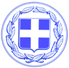 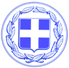 Κως, 24 Απριλίου 2017    					ΔΕΛΤΙΟ ΤΥΠΟΥ ΘΕΜΑ : ‘’ Το πρώτο κρουαζιερόπλοιο στην Κω.’’Το πρώτο κρουαζιερόπλοιο για το 2017, κατέπλευσε σήμερα στο λιμάνι της Κω.Πρόκειται για το κρουαζιερόπλοιο  THOMSON SPIRIT, με σημαία Μάλτας, και 1.218 Βρετανούς επιβάτες .Στο λιμάνι της Κω έχουν προγραμματιστεί 39 αφίξεις κρουαζιεροπλοίων το επόμενο διάστημα.Το Λιμενικό Ταμείο σε συνεργασία με το Δήμο Κω, σχεδιάζει μια επιθετική πολιτική προσέλκυσης κρουαζιεροπλοίων, η οποία θα αρχίσει να υλοποιείται από το καλοκαίρι του 2018.Με κίνητρα που θα περιλαμβάνουν μείωση των τελών και αναβάθμιση των παρεχόμενων υπηρεσιών αλλά και συνεργασία με τη Fraport στην προοπτική μετεξέλιξης της Κω σε home port. 		  Γραφείο Τύπου Δήμου Κω